Vytlačiť	Vyčistiť poliaV2Pv18_P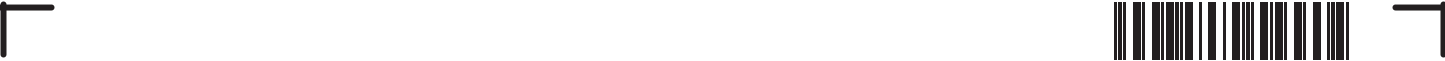 POTVRDENIEO ZAPLATENÍ DANE Z PRÍJMOV ZO ZÁVISLEJ ČINNOSTIna účely vyhlásenia o poukázaní sumy do výšky 2 % alebo 3 % zaplatenej dane fyzickej osobypodľa zákona č. 595/2003 Z. z. o dani z príjmov v znení neskorších predpisov (ďalej len „zákon“)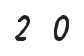 I. ODDIEL - ÚDAJE O ZAMESTNANCOVIII. ODDIEL - ÚDAJE O ZAMESTNÁVATEĽOVI, KTORÝ JE PLATITEĽOM DANE, ktorý toto potvrdenie vydáva11 - Daňové identifikačné čísloFyzická osobaPrávnická osoba15 - Obchodné meno alebo názovTrvalý pobyt (fyzická osoba) alebo sídlo (právnická osoba)III. ODDIEL - ÚDAJE O ZAPLATENÍ DANE Z PRÍJMOV ZO ZÁVISLEJ ČINNOSTI - v eurách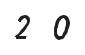 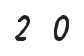 FR SR	Potvrdenie01 - Rodné číslo01 - Rodné číslo01 - Rodné číslo01 - Rodné číslo01 - Rodné číslo01 - Rodné číslo01 - Rodné číslo01 - Rodné číslo01 - Rodné číslo01 - Rodné číslo01 - Rodné číslo01 - Rodné číslo01 - Rodné číslo02 - Dátum narodenia02 - Dátum narodenia02 - Dátum narodenia02 - Dátum narodenia02 - Dátum narodenia02 - Dátum narodenia02 - Dátum narodenia02 - Dátum narodenia02 - Dátum narodenia02 - Dátum narodeniavypĺňa sa, len ak ideUvádza savypĺňa sa, len ak idezdaňovacie/..o zamestnanca, ktorýRokobdobie,/..nemá rodné čísloza ktoré saplatí daň03 - Priezvisko03 - Priezvisko03 - Priezvisko03 - Priezvisko03 - Priezvisko03 - Priezvisko04 - Meno04 - Meno04 - Meno04 - Meno04 - Meno04 - Meno04 - Meno04 - Meno04 - Meno04 - Meno04 - Meno04 - Meno04 - Meno04 - Meno04 - Meno04 - Meno04 - Meno04 - Meno05 -Titul pred menom / za priezviskom05 -Titul pred menom / za priezviskom05 -Titul pred menom / za priezviskom05 -Titul pred menom / za priezviskom05 -Titul pred menom / za priezviskom05 -Titul pred menom / za priezviskom05 -Titul pred menom / za priezviskom05 -Titul pred menom / za priezviskom05 -Titul pred menom / za priezviskom05 -Titul pred menom / za priezviskom05 -Titul pred menom / za priezviskom05 -Titul pred menom / za priezviskom///Adresa trvalého pobytuAdresa trvalého pobytuAdresa trvalého pobytuAdresa trvalého pobytuAdresa trvalého pobytuAdresa trvalého pobytuAdresa trvalého pobytuAdresa trvalého pobytuAdresa trvalého pobytuAdresa trvalého pobytuAdresa trvalého pobytuAdresa trvalého pobytu0606- Ulica- Ulica- Ulica- Ulica- Ulica07 - Súpisné/orientačné číslo07 - Súpisné/orientačné číslo07 - Súpisné/orientačné číslo07 - Súpisné/orientačné číslo07 - Súpisné/orientačné číslo07 - Súpisné/orientačné číslo07 - Súpisné/orientačné číslo07 - Súpisné/orientačné číslo07 - Súpisné/orientačné číslo07 - Súpisné/orientačné číslo07 - Súpisné/orientačné číslo0808- PSČ- PSČ- PSČ- PSČ- PSČ09 - Obec09 - Obec09 - Obec09 - Obec09 - Obec09 - Obec10 - Štát10 - Štát10 - Štát10 - Štát10 - Štát10 - Štát10 - Štát10 - Štát10 - Štát10 - Štát10 - Štát10 - Štát10 - Štát10 - Štát10 - Štát10 - Štát12 - Priezvisko12 - Priezvisko12 - Priezvisko12 - Priezvisko12 - Priezvisko12 - Priezvisko12 - Priezvisko12 - Priezvisko12 - Priezvisko12 - Priezvisko12 - Priezvisko12 - Priezvisko12 - Priezvisko12 - Priezvisko12 - Priezvisko12 - Priezvisko12 - Priezvisko13 - Meno13 - Meno13 - Meno13 - Meno13 - Meno13 - Meno13 - Meno13 - Meno13 - Meno13 - Meno13 - Meno14 -Titul pred menom / za priezviskom14 -Titul pred menom / za priezviskom14 -Titul pred menom / za priezviskom///16- Ulica- Ulica- Ulica- Ulica- Ulica17 - Súpisné/orientačné číslo17 - Súpisné/orientačné číslo17 - Súpisné/orientačné číslo17 - Súpisné/orientačné číslo17 - Súpisné/orientačné číslo17 - Súpisné/orientačné číslo17 - Súpisné/orientačné číslo17 - Súpisné/orientačné číslo18- PSČ- PSČ- PSČ- PSČ- PSČ19 - Obec19 - Obec19 - Obec19 - Obec19 - Obec19 - Obec19 - Obec19 - Obec19 - Obec19 - Obec19 - Obec19 - Obec19 - Obec19 - Obec19 - Obec19 - Obec19 - Obec19 - Obec19 - Obec19 - Obec19 - Obec19 - Obec19 - Obec19 - Obec19 - Obec19 - Obec19 - Obec19 - Obec19 - Obec19 - Obec19 - Obec19 - Obec19 - Obec19 - Obec19 - Obec19 - Obec19 - Obec19 - Obec19 - Obec19 - Obec20 - Štát20 - Štát20 - Štát20 - Štát20 - Štát20 - Štát20 - Štát20 - Štát20 - Štát20 - Štát20 - ŠtátDaň – podľa § 15 zákonaDaň – podľa § 15 zákonaDaň – podľa § 15 zákonaDaň – podľa § 15 zákonaDaň – podľa § 15 zákonaDaň – podľa § 15 zákonaDaň – podľa § 15 zákonaDaň – podľa § 15 zákonaDaň – podľa § 15 zákonaDaň – podľa § 15 zákonaDaň – podľa § 15 zákonaDaň – podľa § 15 zákona2121,,Daň – podľa § 15 zákonaDaň – podľa § 15 zákonaDaň – podľa § 15 zákonaDaň – podľa § 15 zákonaDaň – podľa § 15 zákonaDaň – podľa § 15 zákonaDaň – podľa § 15 zákonaDaň – podľa § 15 zákonaDaň – podľa § 15 zákonaDaň – podľa § 15 zákonaDaň – podľa § 15 zákonaDaň – podľa § 15 zákona2121,,Daň – podľa § 15 zákonaDaň – podľa § 15 zákonaDaň – podľa § 15 zákonaDaň – podľa § 15 zákonaDaň – podľa § 15 zákonaDaň – podľa § 15 zákonaDaň – podľa § 15 zákonaDaň – podľa § 15 zákonaDaň – podľa § 15 zákonaDaň – podľa § 15 zákonaDaň – podľa § 15 zákonaDaň – podľa § 15 zákona2121,,(z r. 06 ročného zúčtovania preddavkov na daň)(z r. 06 ročného zúčtovania preddavkov na daň)(z r. 06 ročného zúčtovania preddavkov na daň)(z r. 06 ročného zúčtovania preddavkov na daň)(z r. 06 ročného zúčtovania preddavkov na daň)(z r. 06 ročného zúčtovania preddavkov na daň)(z r. 06 ročného zúčtovania preddavkov na daň)(z r. 06 ročného zúčtovania preddavkov na daň)(z r. 06 ročného zúčtovania preddavkov na daň)(z r. 06 ročného zúčtovania preddavkov na daň)(z r. 06 ročného zúčtovania preddavkov na daň)(z r. 06 ročného zúčtovania preddavkov na daň)(z r. 06 ročného zúčtovania preddavkov na daň)(z r. 06 ročného zúčtovania preddavkov na daň)(z r. 06 ročného zúčtovania preddavkov na daň)(z r. 06 ročného zúčtovania preddavkov na daň)(z r. 06 ročného zúčtovania preddavkov na daň)(z r. 06 ročného zúčtovania preddavkov na daň)(z r. 06 ročného zúčtovania preddavkov na daň)(z r. 06 ročného zúčtovania preddavkov na daň)(z r. 06 ročného zúčtovania preddavkov na daň)(z r. 06 ročného zúčtovania preddavkov na daň)(z r. 06 ročného zúčtovania preddavkov na daň)(z r. 06 ročného zúčtovania preddavkov na daň)(z r. 06 ročného zúčtovania preddavkov na daň)(z r. 06 ročného zúčtovania preddavkov na daň)(z r. 06 ročného zúčtovania preddavkov na daň)(z r. 06 ročného zúčtovania preddavkov na daň),,Nárok na daňový bonus podľa § 33 zákonaNárok na daňový bonus podľa § 33 zákonaNárok na daňový bonus podľa § 33 zákonaNárok na daňový bonus podľa § 33 zákonaNárok na daňový bonus podľa § 33 zákonaNárok na daňový bonus podľa § 33 zákonaNárok na daňový bonus podľa § 33 zákonaNárok na daňový bonus podľa § 33 zákonaNárok na daňový bonus podľa § 33 zákonaNárok na daňový bonus podľa § 33 zákonaNárok na daňový bonus podľa § 33 zákonaNárok na daňový bonus podľa § 33 zákonaNárok na daňový bonus podľa § 33 zákonaNárok na daňový bonus podľa § 33 zákonaNárok na daňový bonus podľa § 33 zákonaNárok na daňový bonus podľa § 33 zákonaNárok na daňový bonus podľa § 33 zákonaNárok na daňový bonus podľa § 33 zákonaNárok na daňový bonus podľa § 33 zákonaNárok na daňový bonus podľa § 33 zákonaNárok na daňový bonus podľa § 33 zákonaNárok na daňový bonus podľa § 33 zákonaNárok na daňový bonus podľa § 33 zákonaNárok na daňový bonus podľa § 33 zákonaNárok na daňový bonus podľa § 33 zákonaNárok na daňový bonus podľa § 33 zákonaNárok na daňový bonus podľa § 33 zákonaNárok na daňový bonus podľa § 33 zákona2222,,Nárok na daňový bonus podľa § 33 zákonaNárok na daňový bonus podľa § 33 zákonaNárok na daňový bonus podľa § 33 zákonaNárok na daňový bonus podľa § 33 zákonaNárok na daňový bonus podľa § 33 zákonaNárok na daňový bonus podľa § 33 zákonaNárok na daňový bonus podľa § 33 zákonaNárok na daňový bonus podľa § 33 zákonaNárok na daňový bonus podľa § 33 zákonaNárok na daňový bonus podľa § 33 zákonaNárok na daňový bonus podľa § 33 zákonaNárok na daňový bonus podľa § 33 zákonaNárok na daňový bonus podľa § 33 zákonaNárok na daňový bonus podľa § 33 zákonaNárok na daňový bonus podľa § 33 zákonaNárok na daňový bonus podľa § 33 zákonaNárok na daňový bonus podľa § 33 zákonaNárok na daňový bonus podľa § 33 zákonaNárok na daňový bonus podľa § 33 zákonaNárok na daňový bonus podľa § 33 zákonaNárok na daňový bonus podľa § 33 zákonaNárok na daňový bonus podľa § 33 zákonaNárok na daňový bonus podľa § 33 zákonaNárok na daňový bonus podľa § 33 zákonaNárok na daňový bonus podľa § 33 zákonaNárok na daňový bonus podľa § 33 zákonaNárok na daňový bonus podľa § 33 zákonaNárok na daňový bonus podľa § 33 zákona2222,,Nárok na daňový bonus podľa § 33 zákonaNárok na daňový bonus podľa § 33 zákonaNárok na daňový bonus podľa § 33 zákonaNárok na daňový bonus podľa § 33 zákonaNárok na daňový bonus podľa § 33 zákonaNárok na daňový bonus podľa § 33 zákonaNárok na daňový bonus podľa § 33 zákonaNárok na daňový bonus podľa § 33 zákonaNárok na daňový bonus podľa § 33 zákonaNárok na daňový bonus podľa § 33 zákonaNárok na daňový bonus podľa § 33 zákonaNárok na daňový bonus podľa § 33 zákonaNárok na daňový bonus podľa § 33 zákonaNárok na daňový bonus podľa § 33 zákonaNárok na daňový bonus podľa § 33 zákonaNárok na daňový bonus podľa § 33 zákonaNárok na daňový bonus podľa § 33 zákonaNárok na daňový bonus podľa § 33 zákonaNárok na daňový bonus podľa § 33 zákonaNárok na daňový bonus podľa § 33 zákonaNárok na daňový bonus podľa § 33 zákonaNárok na daňový bonus podľa § 33 zákonaNárok na daňový bonus podľa § 33 zákonaNárok na daňový bonus podľa § 33 zákonaNárok na daňový bonus podľa § 33 zákonaNárok na daňový bonus podľa § 33 zákonaNárok na daňový bonus podľa § 33 zákonaNárok na daňový bonus podľa § 33 zákona2222,,(z r. 09 ročného zúčtovania preddavkov na daň)(z r. 09 ročného zúčtovania preddavkov na daň)(z r. 09 ročného zúčtovania preddavkov na daň)(z r. 09 ročného zúčtovania preddavkov na daň)(z r. 09 ročného zúčtovania preddavkov na daň)(z r. 09 ročného zúčtovania preddavkov na daň)(z r. 09 ročného zúčtovania preddavkov na daň)(z r. 09 ročného zúčtovania preddavkov na daň)(z r. 09 ročného zúčtovania preddavkov na daň)(z r. 09 ročného zúčtovania preddavkov na daň)(z r. 09 ročného zúčtovania preddavkov na daň)(z r. 09 ročného zúčtovania preddavkov na daň)(z r. 09 ročného zúčtovania preddavkov na daň)(z r. 09 ročného zúčtovania preddavkov na daň)(z r. 09 ročného zúčtovania preddavkov na daň)(z r. 09 ročného zúčtovania preddavkov na daň)(z r. 09 ročného zúčtovania preddavkov na daň)(z r. 09 ročného zúčtovania preddavkov na daň)(z r. 09 ročného zúčtovania preddavkov na daň)(z r. 09 ročného zúčtovania preddavkov na daň)(z r. 09 ročného zúčtovania preddavkov na daň)(z r. 09 ročného zúčtovania preddavkov na daň)(z r. 09 ročného zúčtovania preddavkov na daň)(z r. 09 ročného zúčtovania preddavkov na daň)(z r. 09 ročného zúčtovania preddavkov na daň)(z r. 09 ročného zúčtovania preddavkov na daň)(z r. 09 ročného zúčtovania preddavkov na daň)(z r. 09 ročného zúčtovania preddavkov na daň),,Nárok na daňový bonus na zaplatené úroky podľa § 33a zákonaNárok na daňový bonus na zaplatené úroky podľa § 33a zákonaNárok na daňový bonus na zaplatené úroky podľa § 33a zákonaNárok na daňový bonus na zaplatené úroky podľa § 33a zákonaNárok na daňový bonus na zaplatené úroky podľa § 33a zákonaNárok na daňový bonus na zaplatené úroky podľa § 33a zákonaNárok na daňový bonus na zaplatené úroky podľa § 33a zákonaNárok na daňový bonus na zaplatené úroky podľa § 33a zákonaNárok na daňový bonus na zaplatené úroky podľa § 33a zákonaNárok na daňový bonus na zaplatené úroky podľa § 33a zákonaNárok na daňový bonus na zaplatené úroky podľa § 33a zákonaNárok na daňový bonus na zaplatené úroky podľa § 33a zákonaNárok na daňový bonus na zaplatené úroky podľa § 33a zákonaNárok na daňový bonus na zaplatené úroky podľa § 33a zákonaNárok na daňový bonus na zaplatené úroky podľa § 33a zákonaNárok na daňový bonus na zaplatené úroky podľa § 33a zákonaNárok na daňový bonus na zaplatené úroky podľa § 33a zákonaNárok na daňový bonus na zaplatené úroky podľa § 33a zákonaNárok na daňový bonus na zaplatené úroky podľa § 33a zákonaNárok na daňový bonus na zaplatené úroky podľa § 33a zákonaNárok na daňový bonus na zaplatené úroky podľa § 33a zákonaNárok na daňový bonus na zaplatené úroky podľa § 33a zákonaNárok na daňový bonus na zaplatené úroky podľa § 33a zákonaNárok na daňový bonus na zaplatené úroky podľa § 33a zákonaNárok na daňový bonus na zaplatené úroky podľa § 33a zákonaNárok na daňový bonus na zaplatené úroky podľa § 33a zákonaNárok na daňový bonus na zaplatené úroky podľa § 33a zákonaNárok na daňový bonus na zaplatené úroky podľa § 33a zákona2323,,Nárok na daňový bonus na zaplatené úroky podľa § 33a zákonaNárok na daňový bonus na zaplatené úroky podľa § 33a zákonaNárok na daňový bonus na zaplatené úroky podľa § 33a zákonaNárok na daňový bonus na zaplatené úroky podľa § 33a zákonaNárok na daňový bonus na zaplatené úroky podľa § 33a zákonaNárok na daňový bonus na zaplatené úroky podľa § 33a zákonaNárok na daňový bonus na zaplatené úroky podľa § 33a zákonaNárok na daňový bonus na zaplatené úroky podľa § 33a zákonaNárok na daňový bonus na zaplatené úroky podľa § 33a zákonaNárok na daňový bonus na zaplatené úroky podľa § 33a zákonaNárok na daňový bonus na zaplatené úroky podľa § 33a zákonaNárok na daňový bonus na zaplatené úroky podľa § 33a zákonaNárok na daňový bonus na zaplatené úroky podľa § 33a zákonaNárok na daňový bonus na zaplatené úroky podľa § 33a zákonaNárok na daňový bonus na zaplatené úroky podľa § 33a zákonaNárok na daňový bonus na zaplatené úroky podľa § 33a zákonaNárok na daňový bonus na zaplatené úroky podľa § 33a zákonaNárok na daňový bonus na zaplatené úroky podľa § 33a zákonaNárok na daňový bonus na zaplatené úroky podľa § 33a zákonaNárok na daňový bonus na zaplatené úroky podľa § 33a zákonaNárok na daňový bonus na zaplatené úroky podľa § 33a zákonaNárok na daňový bonus na zaplatené úroky podľa § 33a zákonaNárok na daňový bonus na zaplatené úroky podľa § 33a zákonaNárok na daňový bonus na zaplatené úroky podľa § 33a zákonaNárok na daňový bonus na zaplatené úroky podľa § 33a zákonaNárok na daňový bonus na zaplatené úroky podľa § 33a zákonaNárok na daňový bonus na zaplatené úroky podľa § 33a zákonaNárok na daňový bonus na zaplatené úroky podľa § 33a zákona2323,,Nárok na daňový bonus na zaplatené úroky podľa § 33a zákonaNárok na daňový bonus na zaplatené úroky podľa § 33a zákonaNárok na daňový bonus na zaplatené úroky podľa § 33a zákonaNárok na daňový bonus na zaplatené úroky podľa § 33a zákonaNárok na daňový bonus na zaplatené úroky podľa § 33a zákonaNárok na daňový bonus na zaplatené úroky podľa § 33a zákonaNárok na daňový bonus na zaplatené úroky podľa § 33a zákonaNárok na daňový bonus na zaplatené úroky podľa § 33a zákonaNárok na daňový bonus na zaplatené úroky podľa § 33a zákonaNárok na daňový bonus na zaplatené úroky podľa § 33a zákonaNárok na daňový bonus na zaplatené úroky podľa § 33a zákonaNárok na daňový bonus na zaplatené úroky podľa § 33a zákonaNárok na daňový bonus na zaplatené úroky podľa § 33a zákonaNárok na daňový bonus na zaplatené úroky podľa § 33a zákonaNárok na daňový bonus na zaplatené úroky podľa § 33a zákonaNárok na daňový bonus na zaplatené úroky podľa § 33a zákonaNárok na daňový bonus na zaplatené úroky podľa § 33a zákonaNárok na daňový bonus na zaplatené úroky podľa § 33a zákonaNárok na daňový bonus na zaplatené úroky podľa § 33a zákonaNárok na daňový bonus na zaplatené úroky podľa § 33a zákonaNárok na daňový bonus na zaplatené úroky podľa § 33a zákonaNárok na daňový bonus na zaplatené úroky podľa § 33a zákonaNárok na daňový bonus na zaplatené úroky podľa § 33a zákonaNárok na daňový bonus na zaplatené úroky podľa § 33a zákonaNárok na daňový bonus na zaplatené úroky podľa § 33a zákonaNárok na daňový bonus na zaplatené úroky podľa § 33a zákonaNárok na daňový bonus na zaplatené úroky podľa § 33a zákonaNárok na daňový bonus na zaplatené úroky podľa § 33a zákona2323,,(z  r. 15 ročného zúčtovania preddavkov na daň)(z  r. 15 ročného zúčtovania preddavkov na daň)(z  r. 15 ročného zúčtovania preddavkov na daň)(z  r. 15 ročného zúčtovania preddavkov na daň)(z  r. 15 ročného zúčtovania preddavkov na daň)(z  r. 15 ročného zúčtovania preddavkov na daň)(z  r. 15 ročného zúčtovania preddavkov na daň)(z  r. 15 ročného zúčtovania preddavkov na daň)(z  r. 15 ročného zúčtovania preddavkov na daň)(z  r. 15 ročného zúčtovania preddavkov na daň)(z  r. 15 ročného zúčtovania preddavkov na daň)(z  r. 15 ročného zúčtovania preddavkov na daň)(z  r. 15 ročného zúčtovania preddavkov na daň)(z  r. 15 ročného zúčtovania preddavkov na daň)(z  r. 15 ročného zúčtovania preddavkov na daň)(z  r. 15 ročného zúčtovania preddavkov na daň)(z  r. 15 ročného zúčtovania preddavkov na daň)(z  r. 15 ročného zúčtovania preddavkov na daň)(z  r. 15 ročného zúčtovania preddavkov na daň)(z  r. 15 ročného zúčtovania preddavkov na daň)(z  r. 15 ročného zúčtovania preddavkov na daň)(z  r. 15 ročného zúčtovania preddavkov na daň)(z  r. 15 ročného zúčtovania preddavkov na daň)(z  r. 15 ročného zúčtovania preddavkov na daň)(z  r. 15 ročného zúčtovania preddavkov na daň)(z  r. 15 ročného zúčtovania preddavkov na daň)(z  r. 15 ročného zúčtovania preddavkov na daň)(z  r. 15 ročného zúčtovania preddavkov na daň),,Daň znížená o daňový bonus (§ 33 zákona) a daňový bonusDaň znížená o daňový bonus (§ 33 zákona) a daňový bonusDaň znížená o daňový bonus (§ 33 zákona) a daňový bonusDaň znížená o daňový bonus (§ 33 zákona) a daňový bonusDaň znížená o daňový bonus (§ 33 zákona) a daňový bonusDaň znížená o daňový bonus (§ 33 zákona) a daňový bonusDaň znížená o daňový bonus (§ 33 zákona) a daňový bonusDaň znížená o daňový bonus (§ 33 zákona) a daňový bonusDaň znížená o daňový bonus (§ 33 zákona) a daňový bonusDaň znížená o daňový bonus (§ 33 zákona) a daňový bonusDaň znížená o daňový bonus (§ 33 zákona) a daňový bonusDaň znížená o daňový bonus (§ 33 zákona) a daňový bonusDaň znížená o daňový bonus (§ 33 zákona) a daňový bonusDaň znížená o daňový bonus (§ 33 zákona) a daňový bonusDaň znížená o daňový bonus (§ 33 zákona) a daňový bonusDaň znížená o daňový bonus (§ 33 zákona) a daňový bonusDaň znížená o daňový bonus (§ 33 zákona) a daňový bonusDaň znížená o daňový bonus (§ 33 zákona) a daňový bonusDaň znížená o daňový bonus (§ 33 zákona) a daňový bonusDaň znížená o daňový bonus (§ 33 zákona) a daňový bonusDaň znížená o daňový bonus (§ 33 zákona) a daňový bonusDaň znížená o daňový bonus (§ 33 zákona) a daňový bonusDaň znížená o daňový bonus (§ 33 zákona) a daňový bonusDaň znížená o daňový bonus (§ 33 zákona) a daňový bonusDaň znížená o daňový bonus (§ 33 zákona) a daňový bonusDaň znížená o daňový bonus (§ 33 zákona) a daňový bonusDaň znížená o daňový bonus (§ 33 zákona) a daňový bonusDaň znížená o daňový bonus (§ 33 zákona) a daňový bonus2424,,Daň znížená o daňový bonus (§ 33 zákona) a daňový bonusDaň znížená o daňový bonus (§ 33 zákona) a daňový bonusDaň znížená o daňový bonus (§ 33 zákona) a daňový bonusDaň znížená o daňový bonus (§ 33 zákona) a daňový bonusDaň znížená o daňový bonus (§ 33 zákona) a daňový bonusDaň znížená o daňový bonus (§ 33 zákona) a daňový bonusDaň znížená o daňový bonus (§ 33 zákona) a daňový bonusDaň znížená o daňový bonus (§ 33 zákona) a daňový bonusDaň znížená o daňový bonus (§ 33 zákona) a daňový bonusDaň znížená o daňový bonus (§ 33 zákona) a daňový bonusDaň znížená o daňový bonus (§ 33 zákona) a daňový bonusDaň znížená o daňový bonus (§ 33 zákona) a daňový bonusDaň znížená o daňový bonus (§ 33 zákona) a daňový bonusDaň znížená o daňový bonus (§ 33 zákona) a daňový bonusDaň znížená o daňový bonus (§ 33 zákona) a daňový bonusDaň znížená o daňový bonus (§ 33 zákona) a daňový bonusDaň znížená o daňový bonus (§ 33 zákona) a daňový bonusDaň znížená o daňový bonus (§ 33 zákona) a daňový bonusDaň znížená o daňový bonus (§ 33 zákona) a daňový bonusDaň znížená o daňový bonus (§ 33 zákona) a daňový bonusDaň znížená o daňový bonus (§ 33 zákona) a daňový bonusDaň znížená o daňový bonus (§ 33 zákona) a daňový bonusDaň znížená o daňový bonus (§ 33 zákona) a daňový bonusDaň znížená o daňový bonus (§ 33 zákona) a daňový bonusDaň znížená o daňový bonus (§ 33 zákona) a daňový bonusDaň znížená o daňový bonus (§ 33 zákona) a daňový bonusDaň znížená o daňový bonus (§ 33 zákona) a daňový bonusDaň znížená o daňový bonus (§ 33 zákona) a daňový bonus2424,,Daň znížená o daňový bonus (§ 33 zákona) a daňový bonusDaň znížená o daňový bonus (§ 33 zákona) a daňový bonusDaň znížená o daňový bonus (§ 33 zákona) a daňový bonusDaň znížená o daňový bonus (§ 33 zákona) a daňový bonusDaň znížená o daňový bonus (§ 33 zákona) a daňový bonusDaň znížená o daňový bonus (§ 33 zákona) a daňový bonusDaň znížená o daňový bonus (§ 33 zákona) a daňový bonusDaň znížená o daňový bonus (§ 33 zákona) a daňový bonusDaň znížená o daňový bonus (§ 33 zákona) a daňový bonusDaň znížená o daňový bonus (§ 33 zákona) a daňový bonusDaň znížená o daňový bonus (§ 33 zákona) a daňový bonusDaň znížená o daňový bonus (§ 33 zákona) a daňový bonusDaň znížená o daňový bonus (§ 33 zákona) a daňový bonusDaň znížená o daňový bonus (§ 33 zákona) a daňový bonusDaň znížená o daňový bonus (§ 33 zákona) a daňový bonusDaň znížená o daňový bonus (§ 33 zákona) a daňový bonusDaň znížená o daňový bonus (§ 33 zákona) a daňový bonusDaň znížená o daňový bonus (§ 33 zákona) a daňový bonusDaň znížená o daňový bonus (§ 33 zákona) a daňový bonusDaň znížená o daňový bonus (§ 33 zákona) a daňový bonusDaň znížená o daňový bonus (§ 33 zákona) a daňový bonusDaň znížená o daňový bonus (§ 33 zákona) a daňový bonusDaň znížená o daňový bonus (§ 33 zákona) a daňový bonusDaň znížená o daňový bonus (§ 33 zákona) a daňový bonusDaň znížená o daňový bonus (§ 33 zákona) a daňový bonusDaň znížená o daňový bonus (§ 33 zákona) a daňový bonusDaň znížená o daňový bonus (§ 33 zákona) a daňový bonusDaň znížená o daňový bonus (§ 33 zákona) a daňový bonus2424,,na zaplatené úroky (§ 33a zákona)na zaplatené úroky (§ 33a zákona)na zaplatené úroky (§ 33a zákona)na zaplatené úroky (§ 33a zákona)na zaplatené úroky (§ 33a zákona)na zaplatené úroky (§ 33a zákona)na zaplatené úroky (§ 33a zákona)na zaplatené úroky (§ 33a zákona)na zaplatené úroky (§ 33a zákona)na zaplatené úroky (§ 33a zákona)na zaplatené úroky (§ 33a zákona)na zaplatené úroky (§ 33a zákona)na zaplatené úroky (§ 33a zákona)na zaplatené úroky (§ 33a zákona)na zaplatené úroky (§ 33a zákona)na zaplatené úroky (§ 33a zákona)na zaplatené úroky (§ 33a zákona)na zaplatené úroky (§ 33a zákona)na zaplatené úroky (§ 33a zákona)(r. 21 - r. 22 - r. 23 ) > 0(r. 21 - r. 22 - r. 23 ) > 0(r. 21 - r. 22 - r. 23 ) > 0(r. 21 - r. 22 - r. 23 ) > 0(r. 21 - r. 22 - r. 23 ) > 0(r. 21 - r. 22 - r. 23 ) > 0(r. 21 - r. 22 - r. 23 ) > 0(r. 21 - r. 22 - r. 23 ) > 0(r. 21 - r. 22 - r. 23 ) > 0,,Daň na úhraduDaň na úhraduDaň na úhraduDaň na úhraduDaň na úhraduDaň na úhraduDaň na úhradu2525,,Daň na úhraduDaň na úhraduDaň na úhraduDaň na úhraduDaň na úhraduDaň na úhraduDaň na úhradu2525,,Daň na úhraduDaň na úhraduDaň na úhraduDaň na úhraduDaň na úhraduDaň na úhraduDaň na úhradu2525,,(z r. 21 ročného zúčtovania preddavkov na daň)(z r. 21 ročného zúčtovania preddavkov na daň)(z r. 21 ročného zúčtovania preddavkov na daň)(z r. 21 ročného zúčtovania preddavkov na daň)(z r. 21 ročného zúčtovania preddavkov na daň)(z r. 21 ročného zúčtovania preddavkov na daň)(z r. 21 ročného zúčtovania preddavkov na daň)(z r. 21 ročného zúčtovania preddavkov na daň)(z r. 21 ročného zúčtovania preddavkov na daň)(z r. 21 ročného zúčtovania preddavkov na daň)(z r. 21 ročného zúčtovania preddavkov na daň)(z r. 21 ročného zúčtovania preddavkov na daň)(z r. 21 ročného zúčtovania preddavkov na daň)(z r. 21 ročného zúčtovania preddavkov na daň)(z r. 21 ročného zúčtovania preddavkov na daň)(z r. 21 ročného zúčtovania preddavkov na daň)(z r. 21 ročného zúčtovania preddavkov na daň)(z r. 21 ročného zúčtovania preddavkov na daň)(z r. 21 ročného zúčtovania preddavkov na daň)(z r. 21 ročného zúčtovania preddavkov na daň)(z r. 21 ročného zúčtovania preddavkov na daň)(z r. 21 ročného zúčtovania preddavkov na daň)(z r. 21 ročného zúčtovania preddavkov na daň)(z r. 21 ročného zúčtovania preddavkov na daň)(z r. 21 ročného zúčtovania preddavkov na daň)(z r. 21 ročného zúčtovania preddavkov na daň)(z r. 21 ročného zúčtovania preddavkov na daň)(z r. 21 ročného zúčtovania preddavkov na daň),,Daň na úhradu (z r. 25 tohto potvrdenia), zrazenáDaň na úhradu (z r. 25 tohto potvrdenia), zrazenáDaň na úhradu (z r. 25 tohto potvrdenia), zrazenáDaň na úhradu (z r. 25 tohto potvrdenia), zrazenáDaň na úhradu (z r. 25 tohto potvrdenia), zrazenáDaň na úhradu (z r. 25 tohto potvrdenia), zrazenáDaň na úhradu (z r. 25 tohto potvrdenia), zrazenáDaň na úhradu (z r. 25 tohto potvrdenia), zrazenáDaň na úhradu (z r. 25 tohto potvrdenia), zrazenáDaň na úhradu (z r. 25 tohto potvrdenia), zrazenáDaň na úhradu (z r. 25 tohto potvrdenia), zrazenáDaň na úhradu (z r. 25 tohto potvrdenia), zrazenáDaň na úhradu (z r. 25 tohto potvrdenia), zrazenáDaň na úhradu (z r. 25 tohto potvrdenia), zrazenáDaň na úhradu (z r. 25 tohto potvrdenia), zrazenáDaň na úhradu (z r. 25 tohto potvrdenia), zrazenáDaň na úhradu (z r. 25 tohto potvrdenia), zrazenáDaň na úhradu (z r. 25 tohto potvrdenia), zrazenáDaň na úhradu (z r. 25 tohto potvrdenia), zrazenáDaň na úhradu (z r. 25 tohto potvrdenia), zrazenáDaň na úhradu (z r. 25 tohto potvrdenia), zrazenáDaň na úhradu (z r. 25 tohto potvrdenia), zrazenáDaň na úhradu (z r. 25 tohto potvrdenia), zrazenáDaň na úhradu (z r. 25 tohto potvrdenia), zrazenáDaň na úhradu (z r. 25 tohto potvrdenia), zrazenáDaň na úhradu (z r. 25 tohto potvrdenia), zrazenáDaň na úhradu (z r. 25 tohto potvrdenia), zrazenáDaň na úhradu (z r. 25 tohto potvrdenia), zrazená2626,,Daň na úhradu (z r. 25 tohto potvrdenia), zrazenáDaň na úhradu (z r. 25 tohto potvrdenia), zrazenáDaň na úhradu (z r. 25 tohto potvrdenia), zrazenáDaň na úhradu (z r. 25 tohto potvrdenia), zrazenáDaň na úhradu (z r. 25 tohto potvrdenia), zrazenáDaň na úhradu (z r. 25 tohto potvrdenia), zrazenáDaň na úhradu (z r. 25 tohto potvrdenia), zrazenáDaň na úhradu (z r. 25 tohto potvrdenia), zrazenáDaň na úhradu (z r. 25 tohto potvrdenia), zrazenáDaň na úhradu (z r. 25 tohto potvrdenia), zrazenáDaň na úhradu (z r. 25 tohto potvrdenia), zrazenáDaň na úhradu (z r. 25 tohto potvrdenia), zrazenáDaň na úhradu (z r. 25 tohto potvrdenia), zrazenáDaň na úhradu (z r. 25 tohto potvrdenia), zrazenáDaň na úhradu (z r. 25 tohto potvrdenia), zrazenáDaň na úhradu (z r. 25 tohto potvrdenia), zrazenáDaň na úhradu (z r. 25 tohto potvrdenia), zrazenáDaň na úhradu (z r. 25 tohto potvrdenia), zrazenáDaň na úhradu (z r. 25 tohto potvrdenia), zrazenáDaň na úhradu (z r. 25 tohto potvrdenia), zrazenáDaň na úhradu (z r. 25 tohto potvrdenia), zrazenáDaň na úhradu (z r. 25 tohto potvrdenia), zrazenáDaň na úhradu (z r. 25 tohto potvrdenia), zrazenáDaň na úhradu (z r. 25 tohto potvrdenia), zrazenáDaň na úhradu (z r. 25 tohto potvrdenia), zrazenáDaň na úhradu (z r. 25 tohto potvrdenia), zrazenáDaň na úhradu (z r. 25 tohto potvrdenia), zrazenáDaň na úhradu (z r. 25 tohto potvrdenia), zrazená2626,,Daň na úhradu (z r. 25 tohto potvrdenia), zrazenáDaň na úhradu (z r. 25 tohto potvrdenia), zrazenáDaň na úhradu (z r. 25 tohto potvrdenia), zrazenáDaň na úhradu (z r. 25 tohto potvrdenia), zrazenáDaň na úhradu (z r. 25 tohto potvrdenia), zrazenáDaň na úhradu (z r. 25 tohto potvrdenia), zrazenáDaň na úhradu (z r. 25 tohto potvrdenia), zrazenáDaň na úhradu (z r. 25 tohto potvrdenia), zrazenáDaň na úhradu (z r. 25 tohto potvrdenia), zrazenáDaň na úhradu (z r. 25 tohto potvrdenia), zrazenáDaň na úhradu (z r. 25 tohto potvrdenia), zrazenáDaň na úhradu (z r. 25 tohto potvrdenia), zrazenáDaň na úhradu (z r. 25 tohto potvrdenia), zrazenáDaň na úhradu (z r. 25 tohto potvrdenia), zrazenáDaň na úhradu (z r. 25 tohto potvrdenia), zrazenáDaň na úhradu (z r. 25 tohto potvrdenia), zrazenáDaň na úhradu (z r. 25 tohto potvrdenia), zrazenáDaň na úhradu (z r. 25 tohto potvrdenia), zrazenáDaň na úhradu (z r. 25 tohto potvrdenia), zrazenáDaň na úhradu (z r. 25 tohto potvrdenia), zrazenáDaň na úhradu (z r. 25 tohto potvrdenia), zrazenáDaň na úhradu (z r. 25 tohto potvrdenia), zrazenáDaň na úhradu (z r. 25 tohto potvrdenia), zrazenáDaň na úhradu (z r. 25 tohto potvrdenia), zrazenáDaň na úhradu (z r. 25 tohto potvrdenia), zrazenáDaň na úhradu (z r. 25 tohto potvrdenia), zrazenáDaň na úhradu (z r. 25 tohto potvrdenia), zrazenáDaň na úhradu (z r. 25 tohto potvrdenia), zrazená2626,,zamestnancovi alebo zaplatená zamestnancom v lehotezamestnancovi alebo zaplatená zamestnancom v lehotezamestnancovi alebo zaplatená zamestnancom v lehotezamestnancovi alebo zaplatená zamestnancom v lehotezamestnancovi alebo zaplatená zamestnancom v lehotezamestnancovi alebo zaplatená zamestnancom v lehotezamestnancovi alebo zaplatená zamestnancom v lehotezamestnancovi alebo zaplatená zamestnancom v lehotezamestnancovi alebo zaplatená zamestnancom v lehotezamestnancovi alebo zaplatená zamestnancom v lehotezamestnancovi alebo zaplatená zamestnancom v lehotezamestnancovi alebo zaplatená zamestnancom v lehotezamestnancovi alebo zaplatená zamestnancom v lehotezamestnancovi alebo zaplatená zamestnancom v lehotezamestnancovi alebo zaplatená zamestnancom v lehotezamestnancovi alebo zaplatená zamestnancom v lehotezamestnancovi alebo zaplatená zamestnancom v lehotezamestnancovi alebo zaplatená zamestnancom v lehotezamestnancovi alebo zaplatená zamestnancom v lehotezamestnancovi alebo zaplatená zamestnancom v lehotezamestnancovi alebo zaplatená zamestnancom v lehotezamestnancovi alebo zaplatená zamestnancom v lehotezamestnancovi alebo zaplatená zamestnancom v lehotezamestnancovi alebo zaplatená zamestnancom v lehotezamestnancovi alebo zaplatená zamestnancom v lehotezamestnancovi alebo zaplatená zamestnancom v lehotezamestnancovi alebo zaplatená zamestnancom v lehotezamestnancovi alebo zaplatená zamestnancom v lehote,,do podania vyhlásenia o poukázaní podielu zaplatenejdo podania vyhlásenia o poukázaní podielu zaplatenejdo podania vyhlásenia o poukázaní podielu zaplatenejdo podania vyhlásenia o poukázaní podielu zaplatenejdo podania vyhlásenia o poukázaní podielu zaplatenejdo podania vyhlásenia o poukázaní podielu zaplatenejdo podania vyhlásenia o poukázaní podielu zaplatenejdo podania vyhlásenia o poukázaní podielu zaplatenejdo podania vyhlásenia o poukázaní podielu zaplatenejdo podania vyhlásenia o poukázaní podielu zaplatenejdo podania vyhlásenia o poukázaní podielu zaplatenejdo podania vyhlásenia o poukázaní podielu zaplatenejdo podania vyhlásenia o poukázaní podielu zaplatenejdo podania vyhlásenia o poukázaní podielu zaplatenejdo podania vyhlásenia o poukázaní podielu zaplatenejdo podania vyhlásenia o poukázaní podielu zaplatenejdo podania vyhlásenia o poukázaní podielu zaplatenejdo podania vyhlásenia o poukázaní podielu zaplatenejdo podania vyhlásenia o poukázaní podielu zaplatenejdo podania vyhlásenia o poukázaní podielu zaplatenejdo podania vyhlásenia o poukázaní podielu zaplatenejdo podania vyhlásenia o poukázaní podielu zaplatenejdo podania vyhlásenia o poukázaní podielu zaplatenejdo podania vyhlásenia o poukázaní podielu zaplatenejdo podania vyhlásenia o poukázaní podielu zaplatenejdo podania vyhlásenia o poukázaní podielu zaplatenejdo podania vyhlásenia o poukázaní podielu zaplatenejdo podania vyhlásenia o poukázaní podielu zaplatenej..do podania vyhlásenia o poukázaní podielu zaplatenejdo podania vyhlásenia o poukázaní podielu zaplatenejdo podania vyhlásenia o poukázaní podielu zaplatenejdo podania vyhlásenia o poukázaní podielu zaplatenejdo podania vyhlásenia o poukázaní podielu zaplatenejdo podania vyhlásenia o poukázaní podielu zaplatenejdo podania vyhlásenia o poukázaní podielu zaplatenejdo podania vyhlásenia o poukázaní podielu zaplatenejdo podania vyhlásenia o poukázaní podielu zaplatenejdo podania vyhlásenia o poukázaní podielu zaplatenejdo podania vyhlásenia o poukázaní podielu zaplatenejdo podania vyhlásenia o poukázaní podielu zaplatenejdo podania vyhlásenia o poukázaní podielu zaplatenejdo podania vyhlásenia o poukázaní podielu zaplatenejdo podania vyhlásenia o poukázaní podielu zaplatenejdo podania vyhlásenia o poukázaní podielu zaplatenejdo podania vyhlásenia o poukázaní podielu zaplatenejdo podania vyhlásenia o poukázaní podielu zaplatenejdo podania vyhlásenia o poukázaní podielu zaplatenejdo podania vyhlásenia o poukázaní podielu zaplatenejdo podania vyhlásenia o poukázaní podielu zaplatenejdo podania vyhlásenia o poukázaní podielu zaplatenejdo podania vyhlásenia o poukázaní podielu zaplatenejdo podania vyhlásenia o poukázaní podielu zaplatenejdo podania vyhlásenia o poukázaní podielu zaplatenejdo podania vyhlásenia o poukázaní podielu zaplatenejdo podania vyhlásenia o poukázaní podielu zaplatenejdo podania vyhlásenia o poukázaní podielu zaplatenej..dane z príjmov fyzickej osoby v úhrnnej sumedane z príjmov fyzickej osoby v úhrnnej sumedane z príjmov fyzickej osoby v úhrnnej sumedane z príjmov fyzickej osoby v úhrnnej sumedane z príjmov fyzickej osoby v úhrnnej sumedane z príjmov fyzickej osoby v úhrnnej sumedane z príjmov fyzickej osoby v úhrnnej sumedane z príjmov fyzickej osoby v úhrnnej sumedane z príjmov fyzickej osoby v úhrnnej sumedane z príjmov fyzickej osoby v úhrnnej sumedane z príjmov fyzickej osoby v úhrnnej sumedane z príjmov fyzickej osoby v úhrnnej sumedane z príjmov fyzickej osoby v úhrnnej sumedane z príjmov fyzickej osoby v úhrnnej sumedane z príjmov fyzickej osoby v úhrnnej sumedane z príjmov fyzickej osoby v úhrnnej sumedane z príjmov fyzickej osoby v úhrnnej sumedane z príjmov fyzickej osoby v úhrnnej sumedane z príjmov fyzickej osoby v úhrnnej sumedane z príjmov fyzickej osoby v úhrnnej sumedane z príjmov fyzickej osoby v úhrnnej sumedane z príjmov fyzickej osoby v úhrnnej sumedane z príjmov fyzickej osoby v úhrnnej sumedane z príjmov fyzickej osoby v úhrnnej sumedane z príjmov fyzickej osoby v úhrnnej sumedane z príjmov fyzickej osoby v úhrnnej sumedane z príjmov fyzickej osoby v úhrnnej sumedane z príjmov fyzickej osoby v úhrnnej sumeDňaDňaDňaDňaDňa..dane z príjmov fyzickej osoby v úhrnnej sumedane z príjmov fyzickej osoby v úhrnnej sumedane z príjmov fyzickej osoby v úhrnnej sumedane z príjmov fyzickej osoby v úhrnnej sumedane z príjmov fyzickej osoby v úhrnnej sumedane z príjmov fyzickej osoby v úhrnnej sumedane z príjmov fyzickej osoby v úhrnnej sumedane z príjmov fyzickej osoby v úhrnnej sumedane z príjmov fyzickej osoby v úhrnnej sumedane z príjmov fyzickej osoby v úhrnnej sumedane z príjmov fyzickej osoby v úhrnnej sumedane z príjmov fyzickej osoby v úhrnnej sumedane z príjmov fyzickej osoby v úhrnnej sumedane z príjmov fyzickej osoby v úhrnnej sumedane z príjmov fyzickej osoby v úhrnnej sumedane z príjmov fyzickej osoby v úhrnnej sumedane z príjmov fyzickej osoby v úhrnnej sumedane z príjmov fyzickej osoby v úhrnnej sumedane z príjmov fyzickej osoby v úhrnnej sumedane z príjmov fyzickej osoby v úhrnnej sumedane z príjmov fyzickej osoby v úhrnnej sumedane z príjmov fyzickej osoby v úhrnnej sumedane z príjmov fyzickej osoby v úhrnnej sumedane z príjmov fyzickej osoby v úhrnnej sumedane z príjmov fyzickej osoby v úhrnnej sumedane z príjmov fyzickej osoby v úhrnnej sumedane z príjmov fyzickej osoby v úhrnnej sumedane z príjmov fyzickej osoby v úhrnnej sumeDňaDňaDňaDňaDňa..Potvrdenie vypracoval (a)Potvrdenie vypracoval (a)Potvrdenie vypracoval (a)Potvrdenie vypracoval (a)Potvrdenie vypracoval (a)Potvrdenie vypracoval (a)Potvrdenie vypracoval (a)Potvrdenie vypracoval (a)Potvrdenie vypracoval (a)Potvrdenie vypracoval (a)Potvrdenie vypracoval (a)Potvrdenie vypracoval (a)Potvrdenie vypracoval (a)Potvrdzujeme týmto, že údajePotvrdzujeme týmto, že údajePotvrdzujeme týmto, že údajePotvrdzujeme týmto, že údajePotvrdzujeme týmto, že údajePotvrdzujeme týmto, že údajePotvrdzujeme týmto, že údajePotvrdzujeme týmto, že údajePotvrdzujeme týmto, že údajePotvrdzujeme týmto, že údajePotvrdzujeme týmto, že údajePotvrdzujeme týmto, že údajePotvrdzujeme týmto, že údajePotvrdzujeme týmto, že údajePotvrdzujeme týmto, že údajePotvrdzujeme týmto, že údajePotvrdzujeme týmto, že údajePotvrdzujeme týmto, že údajePotvrdzujeme týmto, že údajePodpis a odtlačokPodpis a odtlačokPodpis a odtlačokPodpis a odtlačokPodpis a odtlačokPodpis a odtlačokPodpis a odtlačokPotvrdzujeme týmto, že údajePotvrdzujeme týmto, že údajePotvrdzujeme týmto, že údajePotvrdzujeme týmto, že údajePotvrdzujeme týmto, že údajePotvrdzujeme týmto, že údajePotvrdzujeme týmto, že údajePotvrdzujeme týmto, že údajePotvrdzujeme týmto, že údajePotvrdzujeme týmto, že údajePotvrdzujeme týmto, že údajePotvrdzujeme týmto, že údajePotvrdzujeme týmto, že údajePotvrdzujeme týmto, že údajePotvrdzujeme týmto, že údajePotvrdzujeme týmto, že údajePotvrdzujeme týmto, že údajePotvrdzujeme týmto, že údajePotvrdzujeme týmto, že údajePodpis a odtlačokPodpis a odtlačokPodpis a odtlačokPodpis a odtlačokPodpis a odtlačokPodpis a odtlačokPodpis a odtlačokuvedené v potvrdení sú pravdivé.uvedené v potvrdení sú pravdivé.uvedené v potvrdení sú pravdivé.uvedené v potvrdení sú pravdivé.uvedené v potvrdení sú pravdivé.uvedené v potvrdení sú pravdivé.uvedené v potvrdení sú pravdivé.uvedené v potvrdení sú pravdivé.uvedené v potvrdení sú pravdivé.uvedené v potvrdení sú pravdivé.uvedené v potvrdení sú pravdivé.uvedené v potvrdení sú pravdivé.uvedené v potvrdení sú pravdivé.uvedené v potvrdení sú pravdivé.uvedené v potvrdení sú pravdivé.uvedené v potvrdení sú pravdivé.uvedené v potvrdení sú pravdivé.uvedené v potvrdení sú pravdivé.uvedené v potvrdení sú pravdivé.pečiatkypečiatkypečiatkyDátumDátumDátum..zamestnávateľa, ktorýzamestnávateľa, ktorýzamestnávateľa, ktorýzamestnávateľa, ktorýzamestnávateľa, ktorýzamestnávateľa, ktorýzamestnávateľa, ktorýDátumDátumDátum..zamestnávateľa, ktorýzamestnávateľa, ktorýzamestnávateľa, ktorýzamestnávateľa, ktorýzamestnávateľa, ktorýzamestnávateľa, ktorýzamestnávateľa, ktorýDátumDátumDátum..je platiteľom daneje platiteľom daneje platiteľom daneje platiteľom daneje platiteľom daneje platiteľom daneje platiteľom dane